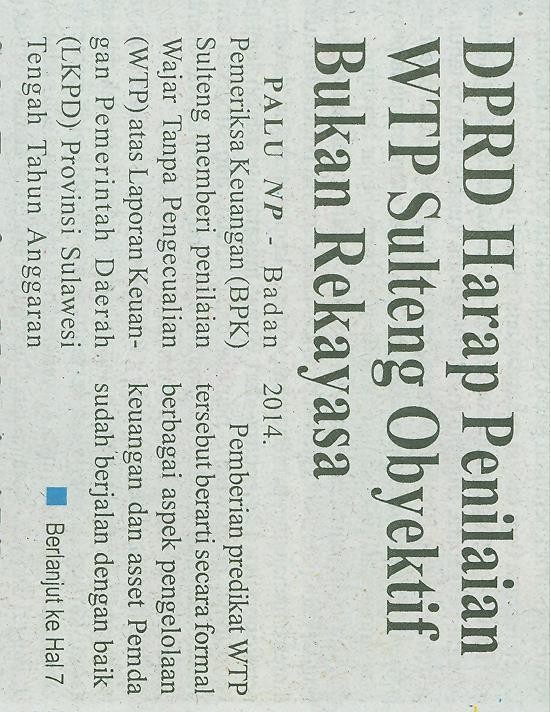 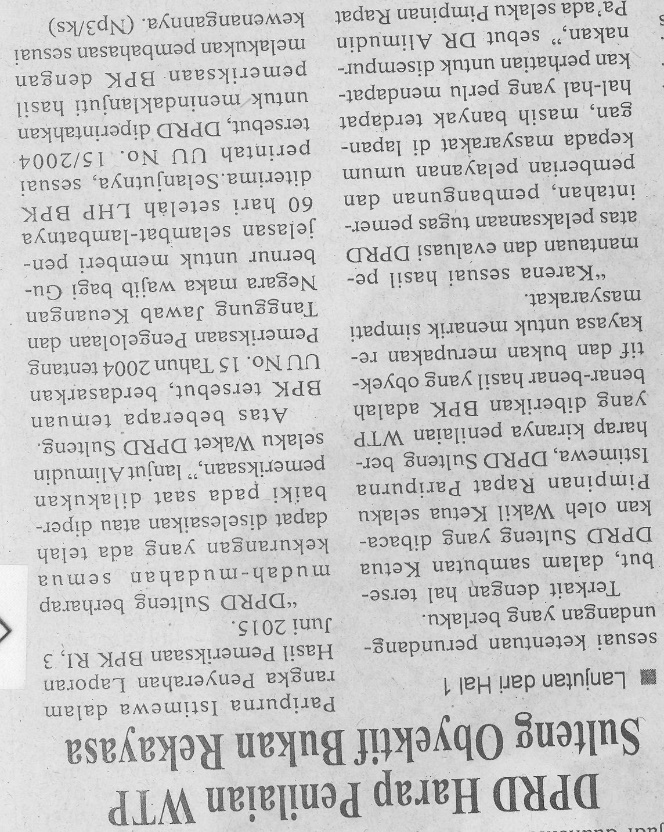 Harian    :Nuansa PosKasubaudSulteng IHari, tanggal:Kamis, 4 Juni 2015KasubaudSulteng IKeterangan:DPRD Harap Penilaian WTP Sulteng Obyektif Bukan RekayasaKasubaudSulteng IEntitas:ProvinsiKasubaudSulteng I